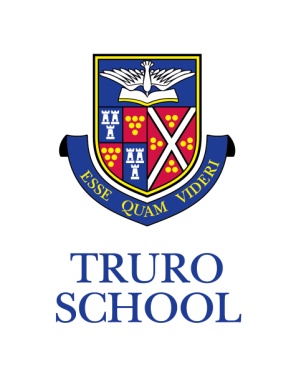 JOB DESCRIPTIONJOB TITLE:		Teacher of MFL (with Spanish specialism)GRADE:		Truro School Teachers’ Pay ScaleREPORTING TO:	Head of Department______________________________________________________________________________KEY FUNCTIONSteach and manage the students in their classes in co-ordination with their Head of Department and department colleaguesmaintain and contribute to the safety of pupils and efficient operational environment of the workshopsbe aware of, contribute to, and implement the department’s schemes of workto attend, contribute to and participate in departmental and planning meetings as required by the Head of DepartmentThe general responsibilities of all teachers at Truro School are to:undertake form tutor responsibilitiesactively participate in the co-curricular life of the Schoolplan and prepare for the short, medium and long termteach according to the educational needs of the studentsprovide a stimulating environment for learning to take placeassess, record and report on the development, progress, behaviour and attainment of students and maintain effective recordsparticipate in all necessary arrangements and procedures for assessmentmaintain good order and discipline among studentsundertake supervision duties as required by the Senior Leadership Teamprovide pastoral care and guidance to students as appropriateparticipate in staff meetings and discussions as required by the Senior Leadership Teamundertake INSET as part of the School’s development planparticipate in the School’s monitoring and evaluation annual cycleadhere to the School’s policies and procedures regarding reporting to parentsact at all times as a professional member of staffPERSON SPECIFICATIONEssential Criteriaexcellent classroom practitioner who can inspire students through excellent subject knowledge, positivity and energy a passion for languages which is evident in their day to day teachinga reflective practitioner with a genuine focus on continuous learning and development of practicerecent and appropriate experience of working with Key Stage 3 to 5 studentsdemonstrable successful experience of teaching GCSE and A Level, with a knowledge of how the recent changes to specifications impact on classroom teachingan appropriate teaching qualification/experienceinspired by the school’s mission and aim, and a commitment to vigorously promote and model the behaviours and values expected of othersability to contribute and show commitment to our forward thinking department alongside the ability to manage change and work under pressureexcellent organisation skills with the proven ability to implement and see things through to completionexcellent communication skills, both written and verbala clear enhanced DBS disclosurean empathy and understanding of expectations within an Independent Schoolan understanding of the School’s Methodist traditionDesirable CriteriaSpanish specialists are preferred, however the ability to be able to teach both French and Spanish to A level is desirableADDITIONALTruro School is committed to safeguarding and promoting the welfare of children and young people and expects all staff and volunteers to share this commitment and behave accordingly.This job description sets out current duties of the post that may vary from time to time without changing the general character of the post or the level of responsibility entailed.Date prepared:	April 2019Prepared by:		Deputy Head (Academic)